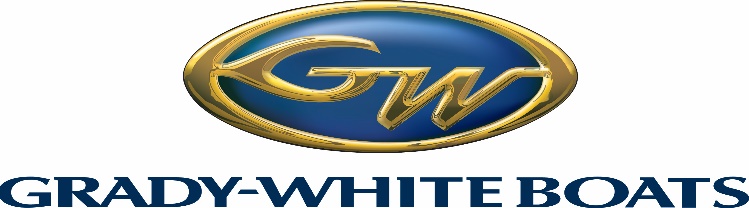 Northwest Grady-White Club – Since 2007Membership RegistrationSponsored by:Jacobsen’s Marine Dealership   206-789-7474345 Admiral Way,  Edmonds, Washington  98020Name: _______________________________________________Address: _____________________________________________City: ________________________________________________ State: ________________Zip: ____________________________Phone (Work or Home): _________________________________Cell: ________________________________________________Your email: __________________________________________Social Director’s email: _________________________________Grady-White Model: ___________________________________Boat Name: __________________________________________Registration #: ________________________________________Annual membership January to December: $100.00We will mail you a Club Burgee to proudly fly on your boat!Two ways to pay. USPS Snail mail or PayPal.Make checks out to Northwest Grady-White Club and mail to:Northwest Grady-White Clubc/o Rob PowersP.O. Box 462Kirkland, Washington 98083PayPal. Send your payment to: RobGradyWhiteClubTreasurer@Gmail.com